UNIVERSIDAD NACIONAL DE CAJAMARCA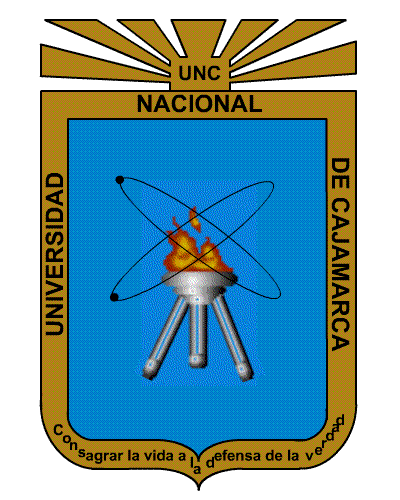 VICERRECTORADO DE INVESTIGACIÓNEdificio 1S-202   Ciudad UniversitariaAv. Atahualpa N° 1050  Cajamarca – PerúANEXO 1MODELO DE SOLICITUD PARA POSTULAR AL CONCURSO PARA FINANCIAMIENTO DE PROYECTOS DE INVESTIGACIÓN E INNOVACIÓN CON FONDOS CONCURSABLES DE CANON MINERO, SOBRE CANON Y REGALÍAS MINERAS DE LA UNIVERSIDAD NACIONAL DE CAJAMARCA – 2022Señor:Dr. Segundo Berardo Escalante ZumaetaRECTOR DE LA UNIVERSIDAD NACIONAL DE CAJAMARCAYo, ……………………………………………………………………………………………………………, docente ordinario de la UNC, con el Grado Académico de ………………………………………………………, de la Escuela Académico Profesional de ………………………………………………………………………………… identificado(a) con DNI ……………………………en calidad de Investigador Responsable de Proyecto de Investigación, con domicilio en …………………………………………………..…. ante usted me presento para saludarlo cordialmente y expongo:Que, habiéndose publicado la convocatoria para el Concurso de Proyectos de Investigación e Innovación en la UNC, por intermedio de la presente hago llegar formalmente el Proyecto de Investigación/Innovación titulado: “ ……………………………….…………………………………………………………………………………………………………………………………”,  el mismo que se ha elaborado de acuerdo a la normatividad establecida en el Reglamento y Bases del Concurso para el financiamiento de proyectos de investigación e innovación con fondos del Canon minero, Sobrecanon y Regalías Mineras de la UNC y que en mi condición de Investigador Responsable del Proyecto (Director del Proyecto) junto a los Coinvestigadores, elevamos ante su Despacho dicho proyecto para su evaluación, Calificación, selección y subsiguiente financiamiento para su ejecución.Para tal efecto, se adjunta a la presente solicitud, la siguiente documentación:Tres ejemplares impresos y un CD que contiene el proyecto de investigación, según las bases del concurso.Declaración Jurada de originalidad del proyecto de investigación/innovación, debidamente firmada y visada por la Unidad de Investigación de la Facultad.Curriculum Vitae descriptivo del Investigador Responsable y Coinvestigadores (será documentado si resultan ganadores)Acta de compromiso del Investigador Responsable, Coinvestigadores y demás miembros del equipo para la ejecución del proyecto.Carta de presentación para docentes y estudiantes de pre grado, emitida por el Decano respectivo y de ser el caso, para estudiantes de post grado, emitida por el Director(a) de la Escuela de Post Grado.Carta de presentación del Coinvestigador externo (de ser el caso).Acta de compromiso del Coinvestigador externo (de ser el caso), emitida por la institución pública o privada donde labora. Constancia de docente ordinario, en la categoría de auxiliar, asociado o principal nombrado a dedicación exclusiva o tiempo completo, otorgado por la Dirección de Recursos Humanos de la UNC.Constancia de docente contratado por concurso público (de ser el caso), otorgado por la Dirección de Recursos Humanos.Constancia de estudiante regular de pregrado de la UNC (de ser el caso) de haber culminado mínimamente el octavo ciclo de estudios, otorgada por el Director(a) de la Escuela Académico Profesional correspondiente.Constancia de graduado de la UNC (de ser el caso) otorgada por el Director(a) de la Escuela Académico Profesional correspondiente (adjuntar copia del Diploma del Grado de Bachiller)Constancia de estudiante de postgrado de la UNC (de ser el caso)  de haber culminado mínimamente el segundo ciclo de estudios de Maestría o Doctorado, otorgada por el Director(a) de la Escuela de Post Grado de la UNC.Constancia de estar registrado en el CTI Vitae del Concytec (solo para el investigador responsable y coinvestigadores docentes de la UNC).Tabla de Evaluación del Proyecto (para el Evaluador externo).POR LO EXPUESTO:Señor Rector, solicito la atención a la presente solicitud.Lugar y fecha ………………………………………………Firma, DNI y huella digital:Investigador Responsable del Proyecto: …………………………………………………………………………………………….Nombres y Apellidos completosCoinvestigadores (Firma, DNI y huella digital)Nombres y Apellidos completos: ……………………………………………………………………….Nombres y Apellidos completos: ……………………………………………………………………….Nombres y Apellidos completos: …………………………………………………………………….…	Nombres y Apellidos completos: ……………………………………………………………………….ANEXO 2MODELO DE DECLARACIÓN JURADA DE ORIGINALIDAD DEL PROYECTOCajamarca, fecha ……………………………Señor:Dr. Segundo Berardo Escalante ZumaetaRector de la Universidad Nacional de CajamarcaPresente.-De nuestra consideración:De conformidad con lo establecido en el Reglamento para el financiamiento de proyectos de investigación con fondos del Canon Minero, Sobrecanon y Regalías Mineras de la UNC, los suscritos: Investigador Responsable ……………………………………………y Coinvestigadores: …………………………………………………………………………………………………………………………………identificados con DNI N° ………………………., …………………………, ………………………., respectivamente,DECLARAMOS BAJO JURAMENTO:Que el presente proyecto de investigación titulado: “……………………………………………………………………………………………”Es ORIGINAL Y AUTÉNTICO y pretende contribuir a la generación de conocimiento científico y a la solución de la problemática de desarrollo de la región Cajamarca y del país.Atentamente,Firma y huella digital:Investigador Responsable del Proyecto: ……………………………………………………Nombres y Apellidos completos – DNICoinvestigadores (Firma y huella digital-DNI)Nombres y Apellidos completos: ……………………………………………………………………….Nombres y Apellidos completos: ……………………………………………………………………….Nombres y Apellidos completos: …………………………………………………………………….…	Nombres y Apellidos completos: ……………………………………………………………………….ANEXO 3PROGRAMAS Y LÍNEAS PRIORIZADOS PARA LA CONVOCATORIA 2022Programa Agropecuario, Forestal y VeterinarioLíneas de Investigación e InnovaciónProducción agropecuaria (con énfasis en la producción altamente rentable, agricultura orgánica, así como manejo tecnificado de la producción pecuaria local)Producción y manejo forestal (uso de tecnologías efectivas)Conocimiento y manejo de suelos (uso de tecnologías efectivas)Agroindustria, transformación y seguridad alimentaria (con énfasis en el uso de productos nativos)Recursos genéticos agropecuarios (con énfasis en conservación y preservación genética)Sanidad animal (con énfasis en la solución de resistencia a fármacos en enfermedades prevalentes en la región)Fertilizantes biológicos (con base biotecnológica)Mejoramiento de la reproducción animal (con énfasis en el uso de herramientas tecnológicas)Nutrición animal (con énfasis en el uso de recursos nativos)Programa de Ciencias Ambientales y MineríaLíneas de Investigación e InnovaciónConservación, potencialidades de la biodiversidadGestión integrada y preservación del recurso hídrico Estrategias tecnológicas para mitigar el cambio climáticoContaminación ambiental (con énfasis en estrategias tecnológicas para remediar los niveles de contaminación de causa antrópica.Minería sostenible (con énfasis en caracterización y potencialidades remediadoras de la flora y microflora minera, prevención y recuperación de pasivos mineros, potenciamiento de activos mineros, así como biominería)Programa de Salud HumanaLíneas de Investigación e InnovaciónAlternativas para diagnóstico, prevención y tratamiento de:Enfermedades transmisibles prevalentes Enfermedades crónico degenerativas Cáncer Medicina tradicional (con énfasis en potencialidades biotecnológicas)Impactos de la minería en la salud (con énfasis en evaluación de los impactos)Salud reproductiva (con énfasis en su preservación)Salud ocupacional (con énfasis en mecanismos para aseguramiento y efectividad)Salud mental (con énfasis preventivos)Vigilancia epidemiológica (con énfasis en mecanismos prospectivos y preventivos)Eficacia nutricional (con énfasis en la efectividad del uso de recursos nativos y estrategias de aplicación)Programa de Ingeniería y TecnologíasLíneas de Investigación e InnovaciónSistemas de Información y TICs inclusivas (efectividad, ventajas tecnológicas)Efectividad del uso de herramientas informáticas (robótica y mecatrónica de utilidad, sistemas de automatización operativa administrativa y de procesos, utilidad efectiva de las aplicaciones informáticas)Ciencia de los materiales (para su uso industrial y en construcción alternativa)Hidráulica (potencialidades, aseguramiento de fuentes acuáticas)Vialidad y transporte (efectividad de tecnologías alternativas)Energías no convencionales (efectividad de uso en energía solar, eólica, hidráulica, biocombustibles, bioelectricidad, geoelectricidad, geotermia, biogas y otras)Tecnologías innovadoras para el uso de recursos naturales (geológicos y otros)Prevención y mitigación de desastres naturalesDesarrollos tecnológicos para el tratamiento de los residuos líquidos y sólidosInnovación en la eco construcción y ciudades sosteniblesPrograma Educativo, Social, Jurídico y CulturalLíneas de Investigación e InnovaciónInnovación educativa (efectividad de herramientas y estrategias pedagógicas en el proceso enseñanza-aprendizaje)Efectividad de la gestión educativaAseguramiento de la calidad educativaInnovación para el aprendizaje idiomático (uso de herramientas efectivas)Educación y las TICs (con énfasis en la efectividad de su uso)Conflictividad social y cultura de la convivencia (con énfasis en la efectividad de estrategias de solución)Impactos sociales de actividades antrópicas (con énfasis en alternativas para su mitigación)Innovación social (con énfasis en la cultura organizacional)Pobreza y género (efectividad de políticas públicas y sociales)Gobernanza y desarrollo territorial (descentralización, regionalización, gestión pública)Migración y empleoGénero, diversidad e inclusiónEstado, democracia y poderGobernabilidad jurídicaJurisprudenciaInnovación en el DerechoInnovación en el turismo (alternativas efectivas para la oferta y gestión)Políticas de turismo y desarrollo sustentableInnovación en la comunicaciónCiencia, gastronomía y gestión empresarialCultura patrimonio y turismoPatrimonio arqueológicoPrograma EconómicoLíneas de Investigación e InnovaciónInnovación para el emprendimiento (con énfasis en incubación y gestión empresarial)Gerencia contable. Auditoría concurrente (efectividad de estrategias y herramientas)Gerencia administrativaEconomía y crecimientoEconomía del conocimiento y desarrollo sustentableEconomía circular (efectividad de estrategias de desarrollo)Cajamarca, octubre de 2022VICERRECTORADO DE INVESTIGACIÓNUNIVERSIDAD NACIONAL DE CAJAMARCAVICERRECTORADO DE INVESTIGACIÓNEdificio 1S-202   Ciudad UniversitariaAv. Atahualpa N° 1050  Cajamarca – PerúAnexo 4MODELO DE CARÁTULA Y ESQUEMA PARA LA PRESENTACIÓN DEL PROYECTO DE INVESTIGACIÓN / INNOVACIÓNUNIVERSIDAD NACIONAL DE CAJAMARCAVICERRECTORADO DE INVESTIGACIÓNPROYECTO DE INVESTIGACIÓN“ ………………………………………………………………………………………………………………………………………………………………………………………………………………………………………….”EQUIPO DE INVESTIGADORES RESPONSABLES DEL PROYECTO DE INVESTIGACIÓNINVESTIGADOR PRINCIPAL: Dr. ……………………………………………COINVESTIGADORES:Dr. ………………………………………………………..Dr. ………………………………………………………..Dra. ………………………………………………………MSc. ………………………………..…………………….MCs. …………………………………..…………………Estudiante de Pre grado ………..……………………Graduado (Bch.) ……………………………………….Estudiante de Post Grado …………………………..Cajamarca – Perú2022ESQUEMA PARA LA PRESENTACIÓN DEL PROYECTO DE INVESTIGACIÓNADMINISTRACIÓN DEL PROYECTOCRONOGRAMA (se sugiere la siguiente estructura y contenido recomendando utilizar la presentación mediante el diagrama de Gantt)PRESUPUESTO (se sugiere tener en cuenta el siguiente formato:BIENES ALIMENTOS Y BEBIDASVESTUARIOS Y TEXTILESCOMBUSTIBLES, CARBURANTES, LUBRICANTES Y AFINESREPUESTOS Y ACCESORIOSMATERIALES, REACTIVOS, INSUMOSÚTILES Y ENSERESEQUIPOS, APARATOS, INSTRUMENTOSSUMINISTROS PARA USO AGROPECUARIO, FORESTAL Y VETERINARIOMATERIALES Y ÚTILES DE ESCITORIO, MATERIAL BIBLIOGRÁFICOSUMINISTROS PARA MANTENIMIENTO Y REPARACIÓNCOMPRA DE OTROS BIENESCONTRATACIÓN DE SERVICIOSVIAJESSERVICIOS BÁSICOS, PUBLICIDAD Y COMUNICACIÓNSERVICIOS DE LIMPIEZA. SEGURIDAD Y VIGILANCIASERVICIOS DE MANTENIMIENTO, ACONDICIONAMIENTO Y REPARACIONESSERVICIOS DE ANÁLISIS CERTIFICADOS DE LABORATORIOSERVICIOS DE ASESORÍA PROFESIONAL Y TÉCNICASERVICIOS DE PUBLICACIÓN INDEXADASERVICIOS DE ALQUILER DE MUEBLES E INMUEBLESSERVICIOS ADMINISTRATIVOS, FINANCIEROS Y DE SEGUROSOTROS SERVICIOS (establecidos en las bases del concurso)GASTOS OPERATIVOS Y ADMINISTRATIVOSRESUMEN GENERALANEXO 5MODELO ACTA DE COMPROMISO DEL INVESTIGADOR RESPONSABLE (Investigador Principal) Y DE LOS CO- INVESTIGADORES MIEMBROS DEL EQUIPO, PARA LA EJECUCIÓN DEL PROYECTO DE INVESTIGACIÓN.Por la presente, yo................................................................................., identificado con DNI N°......................... con domicilio permanente en ......................................................................................................................................................................................, Celular  N°...........................................................,Correo electrónico................................................................................, docente (categoría, dedicación) ………………………………. de la Facultad de ................................................, adscrito al Departamento Académico de................................... Escuela Académico Profesional............................................... (Investigador Responsable, o Co investigador miembro de equipo de docentes investigadores) del proyecto de investigación aplicada en ciencia y tecnología, denominado".......................................................................................................................................................”,	En pleno uso de nuestras facultades y obligaciones asumimos el COMPROMISO IRREVOCABLE de:1.- Ejecutar el trabajo de investigación y realizar las actividades pertinentes para la obtención y presentación de los productos como resultado de la ejecución del proyecto de investigación.2.- Entregar los siguientes Informes:Informes técnicos trimestrales obligatorios a la COSEMOEV, según lo establecido en el Artículo 19º del Reglamento Modificado para el Financiamiento de Proyectos de Investigación e Innovación con fondos concursables provenientes del Canon minero, Sobrecanon y Regalías mineras. 2022.Informes económicos trimestrales obligatorios a la COSEMOEV, según lo establecido en el artículo 19º del Reglamento.Informe técnico final (tres ejemplares) en un plazo de 30 días calendarios después de concluido la ejecución del proyecto.Informe económico final, aprobado por el D.I.G.A., el cual se anexará al Informe técnico final.3.- Entregar a la COSEMOEV, como productos de la investigación, según lo establecido en el artículo 19º del Reglamento:Al menos un avance de la investigación publicada en revistas indexadas nacionales o internacionales en bases de datos Scopus o WOSAl finalizar el proyecto, al menos un artículo publicado en revistas indexadas nacionales o internacionales en bases de datos Scopus o WOS (obligatorio)Para el caso de los trabajos de investigación con fines de graduación, así como para tesis de pre y post grado, se presentará el artículo científico aceptado o publicado en revistas nacionales o internacionales indexadas.Productos de innovación y transferencia tecnológica, pueden considerarse las patentes otros productos necesarios para la UNC (de ser el caso).4.- Entregar la Versión final del Informe aprobado por el COSEMOEV, empastado en un número de tres (03) ejemplares impresos, y tres (03) ejemplares en formato digital (CDs), para distribuirlos al Rectorado, Vicerrectorado de Investigación, Biblioteca y Repositorio Institucional.5.- Asistir y exponer la investigación ejecutada, en Jornadas Científicas, en fechas programadas y organizadas por el COSEMOEV.6.- Conocer y cumplir en todos sus términos la normativa establecida en el Reglamento para el financiamiento de ejecución de proyectos de investigación con fondos concursables del Canon minero, Sobrecanon y Regalías mineras, de la UNC.7.- Así mismo, en caso de incumplimiento de los compromisos adquiridos, nos sometemos a las acciones administrativas y judiciales, previstas, anunciadas y consentidas en el Contrato Notarial de Compromiso.En señal de conformidad firmamos la presente Acta de Compromiso.Lugar y Fecha:Firma, DNI y Huella digital:Investigador Responsable del Proyecto: ..........................................................................................................................................Nombres y apellidos completosCo Investigadores / Firma, DNI y Huella digital:1)	Nombres y apellidos completos: ..............................................................................................................................2)	Nombres y apellidos completos: ..............................................................................................................................3)	Nombres y apellidos completos ..............................................................................................................4)	Nombres y apellidos completos ..............................................................................................................................------------------------------------------------------------------------------------------------------------Información para cubrir por el Vicerrectorado de Investigación de la Universidad Nacional de Cajamarca:Proyecto de Investigación o Desarrollo Innovativo Aprobado con Resolución de Consejo Universitario N° ………………….de fecha ……………………………………N° de Registro del Proyecto de Investigación o Desarrollo Innovativo: ………………………………………………..ANEXO 6MODELO DE CARTA DE PRESENTACIÓN DE LOS DOCENTES POR EL DECANO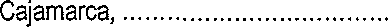 Señor.Dr. SEGUNDO BERARDO ESCALANTE ZUMAETARector de la Universidad Nacional de Cajamarca.ASUNTO: PRESENTACIÓN DEL DOCENTE ........................REFERENCIA: Solicitud del Docente con fecha...............................................................De mi consideración:Tengo el agrado de dirigirme a usted, para saludarlo cordialmente, y a la vez, presentar ante la Presidencia del COSEMOEV-UNC, al Dr………………… …………………………………………………..(Profesión o grado académico) (nombres y apellidos completos), docente (categoría) (dedicación), adscrito (a) la Facultad de........................................, Departamento Académico de……………..…….Escuela Académico Profesional de……………………………..,  quien es miembro del equipo de docentes investigadores del proyecto de investigación, denominado: “………………………………………………………………………………………………………………………………………………………………………………………….…………………………………………”Asimismo, manifiesto mi respaldo, brindando las facilidades al mencionado docente y su equipo en el proyecto de investigación encaso sea seleccionado como ganador, en la Convocatoria 2022, toda vez que fortalecerá la investigación en la Facultad que presido.Es propicia la oportunidad para expresar a usted las muestras de mi especial deferencia.Atentamente,……………………………………………….(Sello y firma del Decano de la Facultad)ANEXO 7MODELO DE CARTA DE PRESENTACIÓN DEL ESTUDIANTE POR EL DECANOCajamarca, fecha....................................Señor.Dr. SEGUNDO BERARDO ESCALANTE ZUMAETARector de la Universidad Nacional de Cajamarca.ASUNTO : PRESENTACIÓN DEL ESTUDIANTE………………………………………………………………………………………..REFERENCIA: Solicitud del alumno con fecha....De mi consideración:Tengo el agrado de dirigirme a usted, para saludarlo cordialmente, y a la vez presentar ante la Presidencia del COSEMOEV-UNC, al estudiante..................... (Nombres y apellidos), …………………………………………………………………………………………………………………………… del ....... (Ciclo de estudios), quien es miembro del equipo de investigación del proyecto de investigación denominado: “……………………………………………………………………………………………………………………………………………...…………………………………………………………………………..………….”Es propicia Ia oportunidad, para expresar a usted, las muestras de mi especial deferencia.Atentamente,………………………………………………(Sello y firma del Decano de la Facultad)ANEXO 8MODELO CARTA DE PRESENTACIÓN DEL CO INVESTIGADOR EXTERNOCajamarca, ....................................Señor.Dr. SEGUNDO BERARDO ESCALANTE ZUMAETARector de la Universidad Nacional de Cajamarca.ASUNTO: CARTA DE PRESENTACIÓN DEL CO INVESTIGADOR EXTERNO POR LA INSTITUCIÓN DONDE LABORA.De mi consideración:Tengo el agrado de dirigirme a usted, para saludarlo cordialmente, y a la vez hacer de su conocimiento que nuestra institución………………………………………………………………......................(nombre de la Institución), con domicilio en……………………………………………………...................................................(dirección de la Institución, indicando departamento, provincia y distrito), con RUC N° …………………………........ ../  NIF  N°........................................./otro………………….………..,  presentamos  en calidad de Co Investigadores de nuestra Institución a los siguientes profesionales:1.- Dr. …………………………………………………………………………………………………………..2.- M.Cs. …………………………………………………………………………………………………………La presentación que hacemos es con el fin de que los mencionados investigadores participen como integrantes del Equipo de Investigación en el Concurso de Financiamiento para Ejecución de Proyectos de Investigación con Fondos Concursables de Canon Minero, Sobrecanon y Regalías mineras, convocado por la Universidad Nacional de Cajamarca.Asimismo, la Institución que represento se compromete en respaldar y brindar las facilidades a nuestros profesionales pala que integren el equipo en el proyecto de investigación en caso sea seleccionado como ganador, en la Convocatoria 2022, toda vez que fortalecerá la investigación en la región.Es propicia la oportunidad, para expresar a usted, las muestras de mi especial deferencia.Atentamente,………………………………………………………….(Sello y firma del Representante de la lnstitucióndonde labora el Co Investigador Externo)ANEXO 9MODELO ACTA DE COMPR0MISO DEL COINVESTIGADOR EXTERNO PARA INTEGRAR EL EQUIPO DE INVESTIGACIÓN PARA LA EJECUCIÓN DEL PROYECTO.Por la presente, yo......................................................................................., identificado con DNI N°.............................„ con Domicilio permanente en ……………………………………………………………..teléfono N° ………………………..…Celular N°.........................................,Correo electrónico....................................................................., Profesional de la Institución: ……………………………………………………………………………………………......................................(Nombre de la Institución), donde actualmente laboró en condición de nombrado en el cargo de.............................. (Nombre del cargo), conforman el Equipo de Investigadores para el Proyecto de investigación, denominado” ………………………………………………………………………………………………………………………………………………………………………………………………………….………………….”En pleno uso de mis facultades y obligaciones asumo el COMPROMISO IRREVOCABLE de:1.- integrarme al Equipo de investigadores y realizar las actividades que se me asigne, durante la ejecución del proyecto de investigación.2.- Participar activamente en la elaboración y entrega de los Informe técnicos y económicos trimestrales y finales respectivamente. Así como, la presentación de la Versión final del Informe aprobado por el COSEMOEV.3.- Cumplir con entregar a la COSEMOEV, juntamente con el equipo de investigadores los productos como resultado de la investigación, según lo establecido en el artículo 19º del Reglamento.4.- Asistir y exponer la investigación ejecutada, en Jornadas Científicas, en fechas programadas y organizadas por el COSEMOEV.5.- Conocer y cumplir en todos sus términos la normativa establecida en el Reglamento para el financiamiento de ejecución de proyectos de investigación con fondos concursables del Canon minero, Sobrecanon y Regalías mineras, de la UNC.6.- En caso de incumplimiento de los compromisos adquiridos, me someterá a las acciones administrativas y judiciales, previstas, anunciadas y consentidas en el Contrato Notarial de Compromiso.En señal de conformidad firmo la presente Acta de Compromiso.Lugar y Fecha: ...........................................Firma, DNI y Huella digital:Coinvestigador Externo:…………………………………………………………………………………………………………….Nombres y apellidos completos-------------------------------------------------------------------------------------------------------------------------------------------Información para cubrir por el "Vicerrectorado de Investigación de la Universidad Nacional de Cajamarca.Proyecto de Investigación Aprobado con Resolución de Consejo Universitario N°.....................de fecha...........................N° de Registro del Proyecto de Investigación: .....................................................................................................................ANEXO 10CURRICULUM VITAEDatos personalesDel Investigador ResponsableDe los CoinvestigadoresDATOS ACADÉMICOSDel Investigador ResponsableDe los CoinvestigadoresActividades de InvestigaciónInvestigaciones del Investigador Responsable (en los últimos 5 años)Proyecto de InvestigaciónInvestigaciones de los Coinvestigadores (en los últimos 5 años)Proyecto de InvestigaciónPublicaciones y Difusión de la InvestigaciónDel Investigador Responsable (en los últimos 5 años)Artículos en Revistas CientíficasLibros (resultado de la investigación)Participación como ponente en eventos científicosDe los Coinvestigadores (en los últimos 5 años) Artículos en Revistas CientíficasLibros (resultado de investigación)Participación como ponente en eventos científicosOTRAS REFERENCIAS Y DISTINCIONESDel Investigador ResponsableDe los CoinvestigadoresANEXO 11TABLA DE EVALUACIÓN DEL PROYECTO DE INVESTIGACIÓN BÁSICATABLA DE EVALUACIÓN DEL PROYECTO DE INVESTIGACIÓN APLICADATABLA DE EVALUACIÓN DEL PROYECTO DE DESARROLLO INNOVATIVOTABLA DE EVALUACIÓN DEL PROYECTO DE INVESTIGACIÓN CUALITATIVA3. RESUMEN DE LA EVALUACIÓN (para todos los proyectos) a cargo de la COSEMOEV:La COSEMOEV evaluará la parte 1. del proyecto, que corresponde a la condición del Equipo de Investigación, en base a la información proporcionada en el proyecto.El Evaluador Externo, evaluará la parte 2. del proyecto y de existir observaciones y/o sugerencias deberá describir las observaciones y sugerencias del caso.Las observaciones serán notificadas a los autores del proyecto para su conocimiento y absolución.La COSEMOEV supervisará y verificará el levantamiento de las observaciones.La COSEMOEV  determinará el Resultado Final en base a la sumatoria de los sub totales obtenidos de la evaluación del punto 1 (que puede alcanzar un puntaje máximo de 30 puntos) y del punto 2 (que puede alcanzar un puntaje máximo de 70 puntos). Lugar y Fecha: ……………………………………………………….Evaluador Externo: Nombres y Apellidos.........................,.....................................................Firma y DNI …………………………………………………….Información GeneralInformación GeneralTítulo del ProyectoTítulo del Proyecto Línea de Investigación: Línea de Investigación: Tipo y Nivel de Investigación: Tipo y Nivel de Investigación:Facultad:  Escuela Académico Profesional:Resumen de la investigación:Resumen de la investigación:1.2. Investigador Principal (docente ordinario de la UNC)1.2. Investigador Principal (docente ordinario de la UNC)Nombres:Apellidos:Título Profesional:Grado Académico:Facultad:Escuela Académico Profesional:Cargo que ocupa en la Facultad:Firma y Sello:1.3.  Co Investigadores docentes de la UNC, miembros del Equipo1)	Nombres y Apellidos:Título Profesional:Grado Académico:Escuela Académico Profesional:Facultad:2)	Nombres y Apellidos:Título Profesional:Grado Académico:Escuela Académico Profesional:Facultad: 3)	Nombres y Apellidos:Título Profesional:Grado Académico:Escuela Académico Profesional:Facultad: 1.4.  Co Investigadores externos1)	Nombres y Apellidos:Título Profesional:Grado Académico:Institución de procedencia:2)	Nombres y Apellidos:Título Profesional:Grado Académico:Institución de procedencia:1.5.	Estudiantes de Pre Grado de la UNC1)	Nombres y Apellidos:Escuela Académico Profesional:Facultad:2)	Nombres y Apellidos:Escuela Académico Profesional:1.6.	Graduados de la UNCNombres y Apellidos:Grado Académico:Escuela Académico Profesional:Facultad:Nombres y Apellidos:Grado Académico: Escuela Académico Profesional:Facultad: 1.7.	Estudiantes de Post Grado de la UNC1)	Nombres y Apellidos:Maestría / Doctorado:2)	Nombres y Apellidos:Maestría / Doctorado:1.8.	Autoridad competente de la Facultad Promotora del Proyecto de Investigación1.8.	Autoridad competente de la Facultad Promotora del Proyecto de InvestigaciónNombres:Apellidos:Título Profesional:Grado Académico:Facultad:Lugar de ejecución (Provincia, distrito, ciudad/localidad/centro poblado):Cargo que ocupa en la Facultad:Firma y Sello:2.a. ESTRUCTURA DEL PROYECTO (para investigación científica básica)EL PROBLEMA DE INVESTIGACIÓNPlanteamiento del Problema (no mayor de 2 páginas)Formulación del ProblemaJUSTIFICACIÓN DE LA INVESTIGACIÓN (no mayor de 1 página)MARCO TEÓRICO (no mayor de 8 páginas)3.1. Antecedentes de la Investigación3.2. Bases Teóricas3.3. Definición de Términos BásicosHIPÓTESIS DE INVESTIGACIÓN (dependiendo del nivel de investigación)OBJETIVOS5.1. Objetivo General5.2. Objetivos EspecíficosDISEÑO DE LA INVESTIGACIÓN6.1. Definición de variables6.2. Operacionalización de variables6.3. Población (cuando corresponda)6.4. Muestra6.5. Unidad de análisis6.6. Metodología (describir el procedimiento a desarrollar)OBTENCIÓN Y PROCESAMIENTO DE DATOS7.1. Técnicas e Instrumentos de recolección de información7.2. Técnicas de procesamiento de resultados REFERENCIAS BIBLIOGRÁFICAS (se recomienda utilizar de preferencia referencias indexadas en bases de datos  Scopus y/o WOS)(Para investigaciones en el campo de la Salud se utilizará las Normas de Vancouver, para investigaciones en los campos de Educación, Ciencias sociales, Económicas, Contables, Administrativas y Derecho se utilizará las Normas APA, para investigaciones en los demás campos se utilizará las Normas Harvard)2.b. ESTRUCTURA DEL PROYECTO (para investigación científica aplicada)EL PROBLEMA DE INVESTIGACIÓNPlanteamiento del Problema (no mayor de 2 páginas)Formulación del ProblemaJUSTIFICACIÓN DE LA INVESTIGACIÓN (no mayor de 1 página)IMPACTO / APORTE ESPERADO (no mayor de 1 página)BENEFICIARIOS POTENCIALES (no mayor de 1 página) (indicar la población, sector de desarrollo beneficiarios)MARCO TEÓRICO (no mayor de 8 páginas)3.1. Antecedentes de la Investigación3.2. Bases Teóricas3.3. Definición de Términos BásicosHIPÓTESIS DE INVESTIGACIÓN OBJETIVOS7.1. Objetivo General7.2. Objetivos EspecíficosDISEÑO DE LA INVESTIGACIÓN8.1. Definición de variables8.2. Operacionalización de variables8.3. Población8.4. Muestra8.5. Unidad de análisis8.6. Metodología (describir el procedimiento a desarrollar)OBTENCIÓN Y PROCESAMIENTO DE DATOS9.1. Técnicas e Instrumentos de recolección de información9.2. Técnicas de procesamiento de resultados REFERENCIAS BIBLIOGRÁFICAS  (se recomienda utilizar de preferencia referencias indexadas en bases de datos  Scopus y/o WOS)(Para investigaciones en el campo de la Salud se utilizará las Normas de Vancouver, para investigaciones en los campos de Educación, Ciencias sociales, Económicas, Contables, Administrativas y Derecho se utilizará las Normas APA, para investigaciones en los demás campos se utilizará las Normas Harvard)2.c. ESTRUCTURA DEL PROYECTO (para desarrollo innovativo: tecnológico, educativo, comercial, social, etc.)EL PROBLEMA DE INVESTIGACIÓNIdentificación del problema o necesidad (no mayor de 2 páginas)Formulación del ProblemaPROPÓSITO Y ÁMBITO DE LA INNOVACIÓN (no mayor de 1 página)JUSTIFICACIÓN DE LA PROPUESTA (no mayor de 2 páginas) Justificación tecnológica (de ser el caso)Justificación económicaJustificación metodológicaJustificación socialIMPACTO Y APORTE ESPERADO (soluciones al problema) (no mayor a 1 página)BENEFICIARIOS / DEMANDA POTENCIAL (indicar la población, sector de desarrollo beneficiarios, así como la demanda potencial del desarrollo innovativo)MARCO TEÓRICO (no mayor de 8 páginas)6.1. Antecedentes de la Investigación6.2. Bases Teóricas6.3. Definición de Términos BásicosHIPÓTESISOBJETIVOS8.1. Objetivo General8.2. Objetivos EspecíficosDISEÑO DE LA INVESTIGACIÓN9.1. Tipo de innovación9.2. Categoría de la innovación (prototipo, innovación de proceso o servicio)9.3. Definición de variables9.4. Operacionalización de variables9.5. Metodología (indicar el procedimiento para la puesta a punto del desarrollo innovativo)OBTENCIÓN Y PROCESAMIENTO DE DATOS10.1. Técnicas e Instrumentos de recolección de información10.2. Técnicas de procesamiento de resultadosRESULTADOS ESPERADOS (no mayor a 1 página) REFERENCIAS BIBLIOGRÁFICAS  (se recomienda utilizar de preferencia referencias indexadas en bases de datos  Scopus y/o WOS)(Para propuestas en el campo de la Salud se utilizará las Normas de Vancouver, para propuestas en los campos de Educación, Ciencias sociales, Económicas, Contables, Administrativas y Derecho se utilizará las Normas APA, para propuestass en los demás campos se utilizará las Normas Harvard)2.d. ESTRUCTURA DEL PROYECTO (para investigaciones cualitativas)EL PROBLEMA DE INVESTIGACIÓNIdentificación del problema o necesidad (no mayor de 2 páginas)Formulación del ProblemaESTADO DEL ARTE DE LA INVESTIGACIÓN (no mayor de 2 páginas)FUNDAMENTACIÓN ONTOLÓGICA Y EPISTEMOLÓGICA DE LA PROPUESTA (no mayor de 3 páginas) APORTES DE LA INVESTIGACIÓN  (no mayor a 1 página)OBJETIVOS DE LA INVESTIGACIÓN 5.1. Objetivo General5.2. Objetivos EspecíficosMARCO TEÓRICO (no mayor de 8 páginas)6.1. Antecedentes de la Investigación6.2. Bases Teóricas6.3. Definición de Términos BásicosDISEÑO DE LA INVESTIGACIÓN7.1. Enfoque de la investigación7.2. Tipo o método de estudio7.3. Definición de variables7.4. Operacionalización de variables7.5. Población7.6. Muestra7.7. Unidad de análisis7.5. Metodología (indicar el procedimiento o estrategia cualitativa a desarrollar)OBTENCIÓN Y PROCESAMIENTO DE DATOS8.1. Técnicas e Instrumentos de recolección de información8.2. Técnicas de procesamiento de resultados REFERENCIAS BIBLIOGRÁFICAS  (se recomienda utilizar de preferencia referencias indexadas en bases de datos  Scopus y/o WOS)(Para investigaciones en el campo de la Salud se utilizará las Normas de Vancouver, para investigaciones en los demás campos se utilizará las Normas APA)ACTIVIDADESACTIVIDADESPERÍODO DE EJECUCIÓNPERÍODO DE EJECUCIÓNPERÍODO DE EJECUCIÓNPERÍODO DE EJECUCIÓN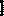 ETAPA PREPARATORIATRIMESTRE ITRIMESTRE IITRIMESTRE IIITRIMESTRE IV1.1121.3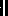 EJECUCIÓN PRELIMINAR2.1Elaboración de instrumentos de investigación2.2Validación de instrumentos2.3Gestión logístico administrativa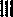 EJECUCIÓN DEFINITIVA / TRABAJO DE CAMPO3.1Obtención de información  (aplicación de instrumentos)3.2Desarrollo de procedimientosIVANÁLISIS DE DATOS4.1Organización y tabulación de datos4.2Análisis e interpretación de datos4.3PRESENTACIÓN DE INFORME TRIMESTRALVPREPARACIÓN Y PRESENTACIÓN DEL INFORME FINAL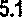 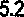 53CLASIFICADOR DE GASTODESCRIPCIONUNIDAD DE MEDIDACOSTOSUNITARIOCANTIDADCOSTOTOTALTOTALCLASIFICADOR DE GASTODESCRIPCIONUNlDADDEMEDTDACOSTOS UNITARIOCANTIDADCOSTO TOTALTOTALCLASIFICADORDE GASTODESCRTPCTONUNIDAD DE MEDIDACOSTOSUNITARIOCANTIDADCOSTO TOTALTOTALCLASIFICADORDE GASTODESCRTPCTONUNIDAD DE MEDIDACOSTOSUNITARIOCANTIDADCOSTO TOTALTOTALCLASIFICADORDE GASTODESCRTPCTONUNIDAD DE MEDIDACOSTOSUNITARIOCANTIDADCOSTO TOTALTOTALCLASIFICADORDE GASTODESCRTPCTONUNIDAD DE MEDIDACOSTOSUNITARIOCANTIDADCOSTO TOTALTOTALCLASIFICADORDE GASTODESCRTPCTONUNIDAD DE MEDIDACOSTOSUNITARIOCANTIDADCOSTO TOTALTOTALCLASIFICADORDE GASTODESCRTPCTONUNIDAD DE MEDIDACOSTOSUNITARIOCANTIDADCOSTO TOTALTOTALCLASIFICADORDE GASTODESCRTPCTONUNIDAD DE MEDIDACOSTOSUNITARIOCANTIDADCOSTO TOTALTOTALCLASIFICADORDE GASTODESCRTPCTONUNIDAD DE MEDIDACOSTOSUNITARIOCANTIDADCOSTO TOTALTOTALCLASIFICADORDE GASTODESCRTPCTONUNIDAD DE MEDIDACOSTOSUNITARIOCANTIDADCOSTO TOTALTOTALCLASIFICADORDE GASTODESCRTPCTONUNIDAD DE MEDIDACOSTOSUNITARIOCANTIDADCOSTO TOTALTOTALCLASIFICADORDE GASTODESCRTPCTONUNIDAD DE MEDIDACOSTOSUNITARIOCANTIDADCOSTO TOTALTOTALCLASIFICADORDE GASTODESCRTPCTONUNIDAD DE MEDIDACOSTOSUNITARIOCANTIDADCOSTO TOTALTOTALCLASIFICADORDE GASTODESCRTPCTONUNIDAD DE MEDIDACOSTOSUNITARIOCANTIDADCOSTO TOTALTOTALCLASIFICADORDE GASTODESCRTPCTONUNIDAD DE MEDIDACOSTOSUNITARIOCANTIDADCOSTO TOTALTOTALCLASIFICADORDE GASTODESCRTPCTONUNIDAD DE MEDIDACOSTOSUNITARIOCANTIDADCOSTO TOTALTOTALCLASIFICADORDE GASTODESCRTPCTONUNIDAD DE MEDIDACOSTOSUNITARIOCANTIDADCOSTO TOTALTOTALCLASIFICADORDE GASTODESCRTPCTONUNIDAD DE MEDIDACOSTOSUNITARIOCANTIDADCOSTO TOTALTOTALCLASIFICADORDE GASTODESCRTPCTONUNIDAD DE MEDIDACOSTOSUNITARIOCANTIDADCOSTO TOTALTOTALCLASIFICADORDE GASTODESCRTPCTONUNIDAD DE MEDIDACOSTOSUNITARIOCANTIDADCOSTO TOTALTOTAL 20%  del monto total presupuestado (según lo establecido en las bases del concurso)MONTOTOTALCLASIFICADOR DE GASTONOMBRE PARTIDA PRESUPUESTALMONTOBIENESSERVICIOSGASTOS OPERATIVOS Y ADMINISTRATIVOSTOTALTOTALNombres:Nombres:Nombres:Apellidos:Apellidos:Lugar y Fecha de Nacimiento:Lugar y Fecha de Nacimiento:Lugar y Fecha de Nacimiento:Nacionalidad:Nacionalidad:Documento de Identidad:Documento de Identidad:Telefono:Dirección Electrónica:DNIC.E.PasaporteFijoCelularInstitucionalDNIC.E.PasaporteFijoCelularInstitucionalDNIC.E.PasaporteFijoCelularInstitucionalDomicilio (Urbanización, Avenida, Calle/ Pasaje, Número):Domicilio (Urbanización, Avenida, Calle/ Pasaje, Número):Domicilio (Urbanización, Avenida, Calle/ Pasaje, Número):Domicilio (Urbanización, Avenida, Calle/ Pasaje, Número):Domicilio (Urbanización, Avenida, Calle/ Pasaje, Número):Departamento, Provincia, Distrito:Departamento, Provincia, Distrito:Departamento, Provincia, Distrito:Departamento, Provincia, Distrito:Departamento, Provincia, Distrito:Dirección Institucional:Dirección Institucional:Dirección Institucional:Dirección Institucional:Dirección Institucional:Dependencia donde labora:Dependencia donde labora:Dependencia donde labora:Dependencia donde labora:Dependencia donde labora:Facultad:Facultad:Facultad:Empresa / Institución:Empresa / Institución:Escuela Académico Profesional:Escuela Académico Profesional:Escuela Académico Profesional:Área:Área:Departamento Académico:Departamento Académico:Departamento Académico:Área:Área:Categoría docente I Dedicación:Categoría docente I Dedicación:Categoría docente I Dedicación:Área:Área:Nombres:Nombres:Nombres:Apellidos:Apellidos:Lugar y Fecha de Nacimiento:Lugar y Fecha de Nacimiento:Lugar y Fecha de Nacimiento:Nacionalidad:Nacionalidad:Documento de Identidad:Documento de Identidad:TeléfonoTeléfonoDirección Electrónica:DNIC.E.PasaporteFijoCelular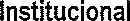 DNIC.E.PasaporteFijoCelularDNIC.E.PasaporteFijoCelularDomicilio (Urbanización, Avenida/ Calle/ Pasaje, Número):	Domicilio (Urbanización, Avenida/ Calle/ Pasaje, Número):	Domicilio (Urbanización, Avenida/ Calle/ Pasaje, Número):	Domicilio (Urbanización, Avenida/ Calle/ Pasaje, Número):	Domicilio (Urbanización, Avenida/ Calle/ Pasaje, Número):	Departamento, Provincia, Distrito:Departamento, Provincia, Distrito:Departamento, Provincia, Distrito:Departamento, Provincia, Distrito:Departamento, Provincia, Distrito:Dirección Institucional:Dirección Institucional:Dirección Institucional:Dirección Institucional:Dirección Institucional:Dependencia donde labora:Dependencia donde labora:Dependencia donde labora:Dependencia donde labora:Dependencia donde labora:Facultad:Facultad:Facultad:Empresa / Institución:Empresa / Institución:Escuela Académico Profesional:Escuela Académico Profesional:Escuela Académico Profesional:Área:Área:Departamento Académico:Departamento Académico:Departamento Académico:Área:Área:Categoría / Dedicación:Categoría / Dedicación:Categoría / Dedicación:Área:Área:Datos AcadémicosUniversidad I InstituciónPaísAñoGradosTítulos ProfesionalesUniversidad / InstituciónPaísAñoDatos AcadémicosUniversidad / InstituciónPaísAitoGradosTítulos ProfesionalesUniversidad I InstituciónPaísAñoTitulo Proyecto:Titulo Proyecto:Fecha inicioF. FinalizaciónTipo de InvestigaciónÁrea de InvestigaciónBeneficiariosBeneficiariosPrincipales resultados (Patentes, Licencias, Registros, Prototipos)Principales resultados (Patentes, Licencias, Registros, Prototipos)Principales resultados (Patentes, Licencias, Registros, Prototipos)Principales resultados (Patentes, Licencias, Registros, Prototipos)Modalidad de Transferencia de ResultadosModalidad de Transferencia de ResultadosModalidad de Transferencia de ResultadosModalidad de Transferencia de ResultadosTitulo ProyectoTitulo ProyectoF. InicioF. FinalizaciónTipo de InvestigaciónÁrea de InvestigaciónBeneficiariosBeneficiariosPrincipales resultados (Patentes, Licencias, Registros, Prototipos)Principales resultados (Patentes, Licencias, Registros, Prototipos)Principales resultados (Patentes, Licencias, Registros, Prototipos)Principales resultados (Patentes, Licencias, Registros, Prototipos)Modalidad de Transferencia de ResultadosModalidad de Transferencia de ResultadosModalidad de Transferencia de ResultadosModalidad de Transferencia de ResultadosNombre de la RevistaTipoFechaMedio (Revista científica, revista indexada, otro)NombreEditorialTirajeFechaEdicionesNombreEditorialTirajeFechaEdicionesNombreTipoFechaMedio (Revista científica, revista indexada, otro)Medio (Revista científica, revista indexada, otro)NombreEditorialTirajeFechaEdicionesNombre de la PonenciaOrganizadorLugarFechaConocimiento y/o dominio de IdiomasConocimiento y/o dominio de IdiomasNivelNivelPertenencia a Instituciones Científicas u otras similaresPertenencia a Instituciones Científicas u otras similaresPertenencia a Instituciones Científicas u otras similaresPertenencia a Instituciones Científicas u otras similaresEntidadSedeFecha de afiliaciónFecha de afiliaciónPremios ylo distincionesPremios ylo distincionesPremios ylo distincionesPremios ylo distincionesDescripciónEntidad que otorga	LugarEntidad que otorga	LugarFechaConocimiento y/o dominio de IdiomasConocimiento y/o dominio de IdiomasNivelNivelPertenencia a Instituciones Científicas u otras similaresPertenencia a Instituciones Científicas u otras similaresPertenencia a Instituciones Científicas u otras similaresPertenencia a Instituciones Científicas u otras similaresEntidadSedeFecha de afiliaciónFecha de afiliaciónPremios y/o distincionesPremios y/o distincionesPremios y/o distincionesPremios y/o distincionesDescripción Entidad que otorgaLugarFechaCRITERIO DE EVALUACIONCRITERIO DE EVALUACIONPUNTAJE1.- DEL EQUIPO DE INVESTIGACIÓN (Investigador responsable y coinvestigadores): Máximo 30 PUNTOS        (Aspecto a ser calificado por la COSEMOEV)1.- DEL EQUIPO DE INVESTIGACIÓN (Investigador responsable y coinvestigadores): Máximo 30 PUNTOS        (Aspecto a ser calificado por la COSEMOEV)1.- DEL EQUIPO DE INVESTIGACIÓN (Investigador responsable y coinvestigadores): Máximo 30 PUNTOS        (Aspecto a ser calificado por la COSEMOEV)1.1.Grados Académicos: (máximo 8 puntos).Doctorado (en la especialidad 2 puntos; Rama afín 1 punto) Maestría (en la especialidad 1 puntos; Rama afín 0.5 punto)1.2.Experiencia en investigación relacionada con la propuesta de estudio en los últimos 5 años: (Máximo 5 puntos).Proyectos de investigación básica realizados (1 punto c/u) 1.4.Publicaciones relacionadas con la propuesta de estudio en los últimos 7 años: (Máximo 11 puntos).Artículo en Revista Científica: Local/Regional 2 puntos; Nacional 3 puntos; Internacional 5 puntos, cada  uno, respectivamente.Libro: Circulación Local/Regional 3 puntos; Nacional 5 puntos; Internacional 8 puntos, cada uno, respectivamente. Igual calificación se tendrá en cuenta para las publicaciones virtuales debidamente acreditadas.-	Participación como Ponente en Eventos Científicos: Nacional 1 punto; Internacional 2 puntos.1.5.Otros Aspectos Relevantes (Máximo 6 puntos).Investigador CTI Vitae: 2 Puntos.Conocimiento de idiomas: Básico 1 punto; Intermedio 2 puntos; Avanzado 3 puntos.	Pertenecer a Instituciones Científicas u otros similares: 0.5 c/u, máximo 2 puntos.Premios y distinciones: 0.5 c/u, máximo 2 puntos.SUB TOTAL2.- DEL PROYECTO DE INVESTIGACION:  Máximo 70 PUNTOS      (Aspecto a ser calificado por el EVALUADOR EXTERNO)2.- DEL PROYECTO DE INVESTIGACION:  Máximo 70 PUNTOS      (Aspecto a ser calificado por el EVALUADOR EXTERNO)2.1.El proyecto es original, contribuye a la generación de nuevo conocimiento y éste es relevante.Pobre 0_2_3_4_5_6_7Muy bueno2.2.Adecuado enfoque en el planteamiento y formulación del problema, así como en la justificación.Pobre 0 ˍ 2 ˍ 3 ˍ 4 ˍ 5 ˍ 6 ˍ 7  Muy bueno2.3.Coherencia y correspondencia entre el problema identificado, el estado del arte de la propuesta, la hipótesis y los objetivos planteados.Pobre 0_2_3_4_5_6_7Muy bueno2.4.  El marco teórico es coherente y solvente para orientar los fines de la propuesta investigativa.  Pobre 0ˍ 2 ˍ 3 ˍ 4 ˍ 5 ˍ6 ˍ7 Muy bueno2.5  Los acápites de la propuesta presentan información actualizada y hace referencia adecuada de citas bibliográficas recientes, de preferencia indexadas en Scopus o WOS, sobre el tema motivo del estudio.  Pobre 0ˍ 2 ˍ 3 ˍ 4 ˍ 5 ˍ6 ˍ7 Muy bueno2.6. Correspondencia entre la metodología propuesta como herramienta que posibilite la adecuada obtención de los resultados esperados.   Pobre 0ˍ 2 ˍ 3 ˍ 4 ˍ 5 ˍ6 ˍ7 Muy bueno2.7.  Alineación de la propuesta con los programas y líneas de investigación priorizadas en las bases del concurso  Pobre 0_2_3_4_5_6_7 Muy bueno2.8. Contribución del proyecto a la formación en investigación de recursos humanos (tesistas de pre y post grado)- Pobre 0_2_3_4_5_6_7 Muy bueno2.9. Calidad y relevancia del proyecto en relación a su impacto respecto al desarrollo de la región y/o país Pobre 0_2_3_4_5_6_7 Muy bueno2.10 El monto de cada partida presupuestal guarda coherencia y es pertinente para el logro de las actividades del proyecto, según la metodología y actividades planteadas. Pobre 0_2_3_4_5_6_7 Muy buenoSUB TOTALTOTALCRITERIO DE EVALUACIONCRITERIO DE EVALUACIONPUNTAJE1.- DEL EQUIPO DE INVESTIGACIÓN (Investigador responsable y coinvestigadores): Máximo 30 PUNTOS        (Aspecto a ser calificado por la COSEMOEV)1.- DEL EQUIPO DE INVESTIGACIÓN (Investigador responsable y coinvestigadores): Máximo 30 PUNTOS        (Aspecto a ser calificado por la COSEMOEV)1.- DEL EQUIPO DE INVESTIGACIÓN (Investigador responsable y coinvestigadores): Máximo 30 PUNTOS        (Aspecto a ser calificado por la COSEMOEV)1.1.Grados Académicos: (máximo 8 puntos).Doctorado (en la especialidad 2 puntos; Rama afín 1 punto) Maestría (en la especialidad 1 puntos; Rama afín 0.5 punto)1.2.Experiencia en investigación relacionada con la propuesta de estudio en los últimos 5 años: (Máximo 5 puntos).Proyectos de investigación básica realizados (0.5 puntos c/u)Proyectos de investigación aplicada realizados (2 puntos c/u)Proyectos de desarrollo innovativo realizados (desarrollo de prototipos, innovación en procesos o servicios)  (2 puntos c/u)1.4.Publicaciones relacionadas con la propuesta de estudio en los últimos 7 años: (Máximo 11 puntos).Artículo en Revista Científica: Local/Regional 2 puntos; Nacional 3 puntos; Internacional 5 puntos, cada  uno, respectivamente.Libro: Circulación Local/Regional 3 puntos; Nacional 5 puntos; Internacional 8 puntos, cada uno, respectivamente. Igual calificación se tendrá en cuenta para las publicaciones virtuales debidamente acreditadas.-	Participación como Ponente en Eventos Científicos: Nacional 1 punto; Internacional 2 puntos.1.5.Otros Aspectos Relevantes (Máximo 6 puntos).Investigador CTI Vitae: 2 Puntos.Conocimiento de idiomas: Básico 1 punto; Intermedio 2 puntos; Avanzado 3 puntos.	Pertenecer a Instituciones Científicas u otros similares: 0.5 c/u, máximo 2 puntos.Premios y distinciones: 0.5 c/u, máximo 2 puntos.SUB TOTAL2.- DEL PROYECTO DE INVESTIGACION:  Máximo 70 PUNTOS      (Aspecto a ser calificado por el EVALUADOR EXTERNO)2.- DEL PROYECTO DE INVESTIGACION:  Máximo 70 PUNTOS      (Aspecto a ser calificado por el EVALUADOR EXTERNO)2.1.El proyecto es original, contribuye a la generación de nuevo conocimiento y dicho conocimiento tiene aplicación para cubrir una necesidad reconocida y específica en la población o en algún sector de desarrollo de la región y/o el país.Pobre 0_2_3_4_5_6_7Muy bueno2.2.Adecuado enfoque en el planteamiento y formulación del problema, así como en la justificación.Pobre 0 ˍ 2 ˍ 3 ˍ 4 ˍ 5 ˍ 6 ˍ 7  Muy bueno2.3.Coherencia y correspondencia entre el problema identificado, el estado del arte de la propuesta, la hipótesis y los objetivos planteados.Pobre 0_2_3_4_5_6_7Muy bueno2.4.  El marco teórico es coherente y solvente para orientar los fines de la propuesta investigativa.  Pobre 0ˍ 2 ˍ 3 ˍ 4 ˍ 5 ˍ6 ˍ7 Muy bueno2.5  Los acápites de la propuesta presentan información actualizada y hace referencia adecuada de citas bibliográficas recientes, de preferencia indexadas en Scopus o WOS, sobre el tema motivo del estudio.  Pobre 0ˍ 2 ˍ 3 ˍ 4 ˍ 5 ˍ6 ˍ7 Muy bueno2.6. Correspondencia entre la metodología propuesta como herramienta que posibilite la adecuada obtención de los resultados esperados.   Pobre 0ˍ 2 ˍ 3 ˍ 4 ˍ 5 ˍ6 ˍ7 Muy bueno2.7.  Alineación de la propuesta con los programas y líneas de investigación priorizadas en las bases del concurso  Pobre 0_2_3_4_5_6_7 Muy bueno2.8. Contribución del proyecto a la formación en investigación de recursos humanos (tesistas de pre y post grado)- Pobre 0_2_3_4_5_6_7 Muy bueno2.9. Calidad y pertinencia del proyecto en relación a su impacto o aporte respecto al desarrollo de la región y/o país, así como en relación a los beneficiarios identificados. Pobre 0_2_3_4_5_6_7 Muy bueno2.10 El monto de cada partida presupuestal guarda coherencia y es pertinente para el logro de las actividades del proyecto, según la metodología y actividades planteadas. Pobre 0_2_3_4_5_6_7 Muy buenoSUB TOTALTOTALCRITERIO DE EVALUACIONCRITERIO DE EVALUACIONPUNTAJE1.- DEL EQUIPO DE INVESTIGACIÓN (Investigador responsable y coinvestigadores): Máximo 30 PUNTOS        (Aspecto a ser calificado por la COSEMOEV)1.- DEL EQUIPO DE INVESTIGACIÓN (Investigador responsable y coinvestigadores): Máximo 30 PUNTOS        (Aspecto a ser calificado por la COSEMOEV)1.- DEL EQUIPO DE INVESTIGACIÓN (Investigador responsable y coinvestigadores): Máximo 30 PUNTOS        (Aspecto a ser calificado por la COSEMOEV)1.1.Grados Académicos: (máximo 8 puntos).Doctorado (en la especialidad 2 puntos; Rama afín 1 punto) Maestría (en la especialidad 1 puntos; Rama afín 0.5 punto)1.2.Experiencia en investigación relacionada con la propuesta de estudio en los últimos 5 años: (Máximo 5 puntos).Proyectos de investigación aplicada realizados (1 punto c/u)Proyectos de desarrollo innovativo realizados (desarrollo de prototipos, innovación en procesos o servicios)  (2 puntos c/u)1.4.Publicaciones relacionadas con la propuesta de estudio en los últimos 7 años: (Máximo 5 puntos).Artículo en Revista Científica: Local/Regional 0.5 puntos; Nacional 1 punto; Internacional 2 puntos, cada  uno, respectivamente.Libro: Circulación Local/Regional 0.5 puntos; Nacional 1 punto; Internacional 2 puntos, cada uno, respectivamente. Igual calificación se tendrá en cuenta para las publicaciones virtuales debidamente acreditadas.	Participación como Ponente en Eventos Científicos: Nacional 1 punto; Internacional 2 puntos.1.5.Patentes o derechos de autoría o propiedad intelectual obtenido sobre el desarrollo innovativo: (Máximo 6 puntos)Patente obtenida (3 puntos c/u)Derechos de autoría o propiedad intelectual (2 puntos c/u)1.6.Otros Aspectos Relevantes (Máximo 6 puntos).Investigador CTI Vitae: 2 Puntos.Conocimiento de idiomas: Básico 1 punto; Intermedio 2 puntos; Avanzado 3 puntos.	Pertenecer a Instituciones Científicas u otros similares: 0.5 c/u, máximo 2 puntos.Premios y distinciones: 0.5 c/u, máximo 2 puntos.SUB TOTAL2.- DEL PROYECTO DE DESARROLLO INNOVATIVO:  Máximo 70 PUNTOS      (Aspecto a ser calificado por el EVALUADOR EXTERNO)2.- DEL PROYECTO DE DESARROLLO INNOVATIVO:  Máximo 70 PUNTOS      (Aspecto a ser calificado por el EVALUADOR EXTERNO)2.1.El proyecto es original, contribuye con una propuesta innovativa que tiene aplicación para cubrir una necesidad reconocida de la población o algún sector de desarrollo de la región y/o el país o empresa en particular.Pobre 0_2_3_4_5_6_7Muy bueno2.2.Adecuado enfoque respecto a la identificación de la necesidad, planteamiento y formulación del problema, así como en la justificación.Pobre 0 ˍ 2 ˍ 3 ˍ 4 ˍ 5 ˍ 6 ˍ 7  Muy bueno2.3.Coherencia y correspondencia entre el problema identificado, el estado del arte de la propuesta, la hipótesis y los objetivos planteados.Pobre 0_2_3_4_5_6_7Muy bueno2.4.  El marco teórico es coherente y solvente para orientar los fines del desarrollo innovativo.  Pobre 0ˍ 2 ˍ 3 ˍ 4 ˍ 5 ˍ6 ˍ7 Muy bueno2.5  Los acápites de la propuesta presentan información actualizada y hace referencia adecuada de citas bibliográficas recientes, de preferencia indexadas en Scopus o WOS, sobre el tema motivo del estudio.  Pobre 0ˍ 2 ˍ 3 ˍ 4 ˍ 5 ˍ6 ˍ7 Muy bueno2.6. Correspondencia entre la metodología propuesta que posibilite la adecuada obtención o puesta a punto del desarrollo innovativo teniendo en cuenta la coherencia costo-beneficio en relación a su posible producción y valor comercial (de ser el caso)     Pobre 0ˍ 2 ˍ 3 ˍ 4 ˍ 5 ˍ6 ˍ7 Muy bueno2.7.  Alineación de la propuesta con los programas y líneas de investigación priorizadas en las bases del concurso  Pobre 0_2_3_4_5_6_7 Muy bueno2.8. Contribución del proyecto a la formación en investigación de recursos humanos (tesistas de pre y post grado) Pobre 0_2_3_4_5_6_7 Muy bueno2.9. Calidad y pertinencia del desarrollo innovativo en relación a su impacto o aporte respecto al desarrollo de la región y/o país, así como en relación a los beneficiarios identificados. Pobre 0_2_3_4_5_6_7 Muy bueno2.10 El monto de cada partida presupuestal guarda coherencia y es pertinente para el logro de las actividades del proyecto, según la metodología y actividades planteadas. Pobre 0_2_3_4_5_6_7 Muy buenoSUB TOTALTOTALCRITERIO DE EVALUACIONCRITERIO DE EVALUACIONPUNTAJE1.- DEL EQUIPO DE INVESTIGACIÓN (Investigador responsable y coinvestigadores): Máximo 30 PUNTOS        (Aspecto a ser calificado por la COSEMOEV)1.- DEL EQUIPO DE INVESTIGACIÓN (Investigador responsable y coinvestigadores): Máximo 30 PUNTOS        (Aspecto a ser calificado por la COSEMOEV)1.- DEL EQUIPO DE INVESTIGACIÓN (Investigador responsable y coinvestigadores): Máximo 30 PUNTOS        (Aspecto a ser calificado por la COSEMOEV)1.1.Grados Académicos: (máximo 8 puntos).Doctorado (en la especialidad 2 puntos; Rama afín 1 punto) Maestría (en la especialidad 1 puntos; Rama afín 0.5 punto)1.2.Experiencia en investigación relacionada con la propuesta de estudio en los últimos 5 años: (Máximo 5 puntos).Proyectos de investigación básica realizados (1 punto c/u)Proyectos de investigación cualitativa o cuanti-cualitativa realizados (2 puntos c/u)1.4.Publicaciones relacionadas con la propuesta de estudio en los últimos 7 años: (Máximo 11 puntos).Artículo en Revista Científica: Local/Regional 2 puntos; Nacional 3 puntos; Internacional 5 puntos, cada  uno, respectivamente.Libro: Circulación Local/Regional 3 puntos; Nacional 5 puntos; Internacional 8 puntos, cada uno, respectivamente. Igual calificación se tendrá en cuenta para las publicaciones virtuales debidamente acreditadas.-	Participación como Ponente en Eventos Científicos: Nacional 1 punto; Internacional 2 puntos.1.5.Otros Aspectos Relevantes (Máximo 6 puntos).Investigador CTI Vitae: 2 Puntos.Conocimiento de idiomas: Básico 1 punto; Intermedio 2 puntos; Avanzado 3 puntos.	Pertenecer a Instituciones Científicas u otros similares: 0.5 c/u, máximo 2 puntos.Premios y distinciones: 0.5 c/u, máximo 2 puntos.SUB TOTAL2.- DEL PROYECTO DE INVESTIGACIÓN:     Máximo 70 PUNTOS      (Aspecto a ser calificado por el EVALUADOR EXTERNO)2.- DEL PROYECTO DE INVESTIGACIÓN:     Máximo 70 PUNTOS      (Aspecto a ser calificado por el EVALUADOR EXTERNO)2.1.El proyecto es original y los conocimientos a obtener pueden constituirse en base para el diseño de estrategias de intervención a fin de mejorar la realidad motivo del estudio.  Pobre 0_2_3_4_5_6_7Muy bueno2.2.Adecuado enfoque en el planteamiento y formulación del problema, el estado del arte de la investigación, así como la fundamentación ontológica y epistemológica de la propuesta.Pobre 0 ˍ 2 ˍ 3 ˍ 4 ˍ 5 ˍ 6 ˍ 7  Muy bueno2.3.Coherencia y correspondencia entre el problema identificado, la estrategia metodológica y los objetivos planteados.Pobre 0_2_3_4_5_6_7Muy bueno2.4.  El marco teórico es coherente y solvente para orientar los fines de la propuesta investigativa.  Pobre 0ˍ 2 ˍ 3 ˍ 4 ˍ 5 ˍ6 ˍ7 Muy bueno2.5  Los acápites de la propuesta presentan información actualizada y hace referencia adecuada de citas bibliográficas recientes, de preferencia indexadas en Scopus o WOS, sobre el tema motivo del estudio.  Pobre 0ˍ 2 ˍ 3 ˍ 4 ˍ 5 ˍ6 ˍ7 Muy bueno2.6. Correspondencia y efectividad de la metodología propuesta como herramienta que posibilite la adecuada obtención de los resultados a obtener.  Pobre 0ˍ 2 ˍ 3 ˍ 4 ˍ 5 ˍ6 ˍ7 Muy bueno2.7.  Alineación de la propuesta con los programas y líneas de investigación priorizadas en las bases del concurso  Pobre 0_2_3_4_5_6_7 Muy bueno2.8. Contribución del proyecto a la formación en investigación de recursos humanos (tesistas de pre y post grado)- Pobre 0_2_3_4_5_6_7 Muy bueno2.9. Pertinencia del proyecto en relación a su aporte respecto a un mejor conocimiento de la realidad motivo del estudio.  Pobre 0_2_3_4_5_6_7 Muy bueno2.10 El monto de cada partida presupuestal guarda coherencia y es pertinente para el logro de las actividades del proyecto, según la metodología y actividades planteadas. Pobre 0_2_3_4_5_6_7 Muy buenoSUB TOTALTOTALCALIFICACIONPUNTAJE FINALCONDICIONRESULTADO OBTENIDO(Marcar con X)MUY BUENO81 — 100APROBADOBUENO71 - 80APROBADOREGULAR51 -70APROBADO CON AJUSTESMALO21 - 50NO APROBADOPOBRE00 • 20NO APROBADO